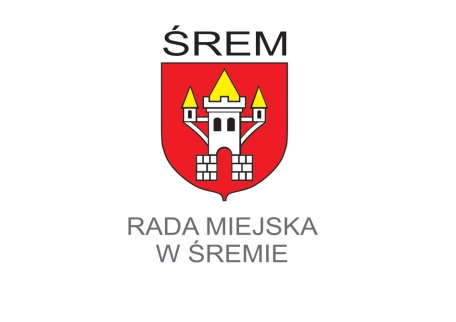 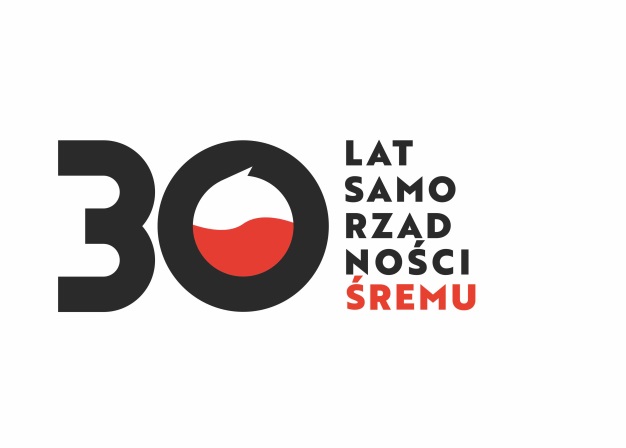 PAOOR.0012.7.5.2020.MLZAWIADOMIENIEPRZEWODNICZĄCY KOMISJI SKARG,WNIOSKÓW I PETYCJI                       RADY MIEJSKIEJ W ŚREMIEinformuje, że posiedzenie Komisji Skarg, Wniosków i Petycji Rady Miejskiej w Śremie odbędzie się 23 września 2020 r. o godz. 15.30 w sali nr 24 Urzędu Miejskiego w Śremie.Porządek obrad:Przyjęcie protokołu 8/2020 z posiedzenia Komisji.Przeprowadzenie postępowania wyjaśniającego w sprawie skargi na działalność Burmistrza Śremu.3.Stanowisko Komisji w sprawie skargi.4.Przygotowanie projektu uchwały w sprawie skargi.5.Sprawy bieżące w zakresie działania Komisji.Śrem, 16 września 2020 r.Sporządziła: Longina Maj inspektortel. 61 28  47 117       PRZEWODNICZĄCY  KOMISJI           Mariusz Kociemba